Geografia , kl.V, 20.04, przeczytaj tekst, odpowiedzi prześlij na adres kasiagalka221@gmail.comTemat: Krajobraz śródziemnomorski1.Scharakteryzuj krótko klimat śródziemnomorski.2.Wypisz kilka państw Europy, gdzie występuje klimat śródziemnomorski.3.Jakie rośliny uprawia się w klimacie śródziemnomorskim, wypisz kilka.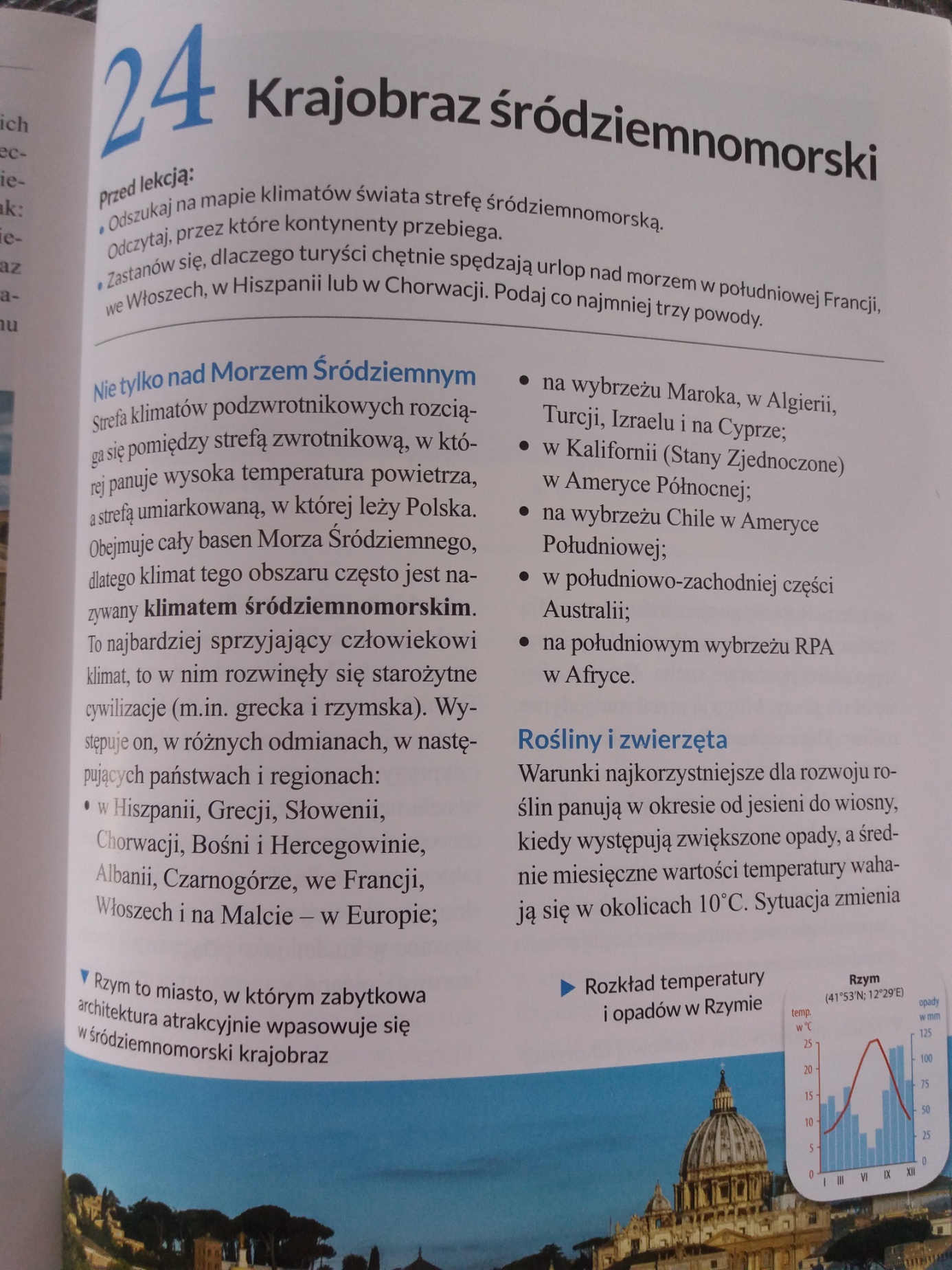 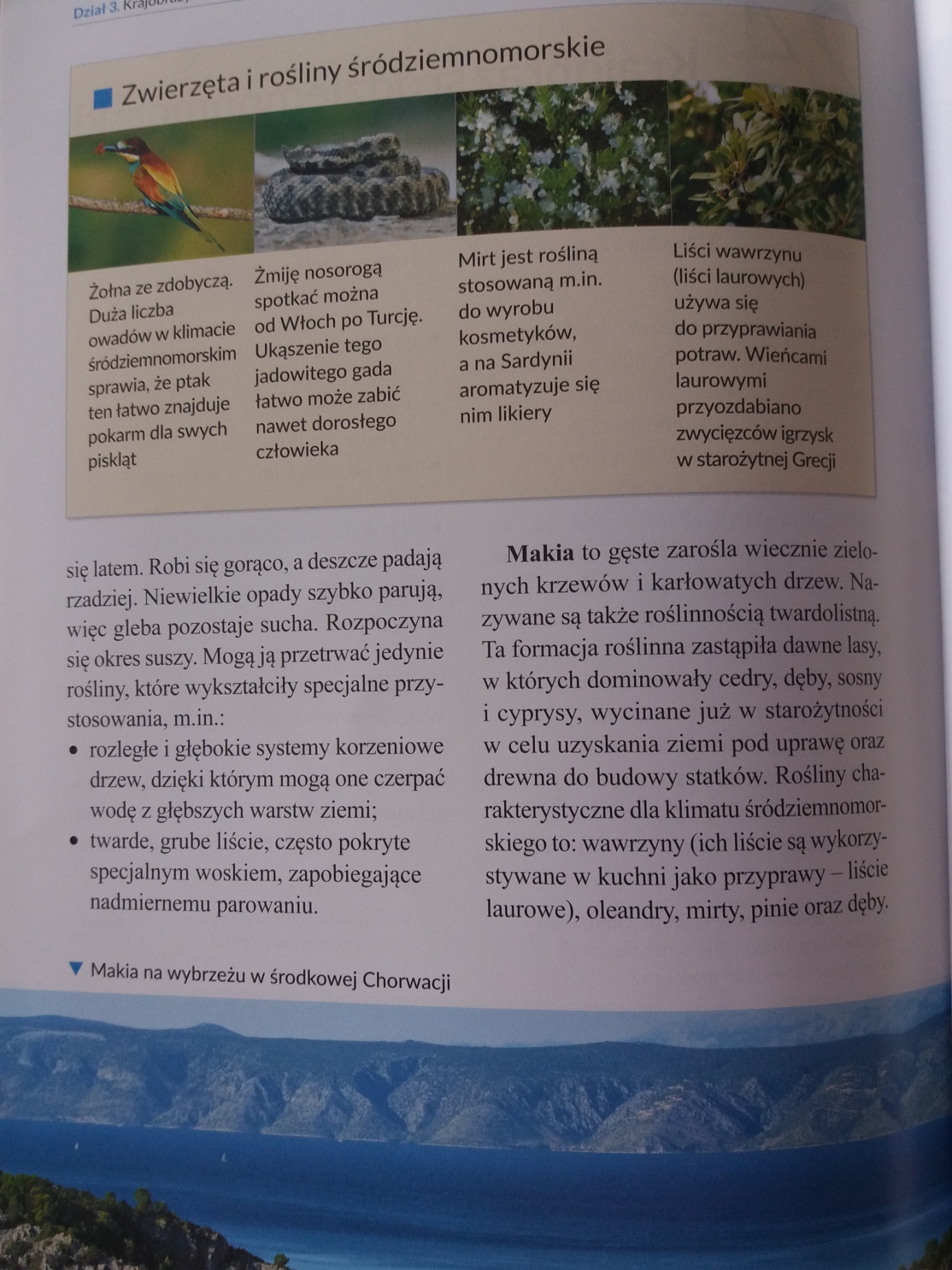 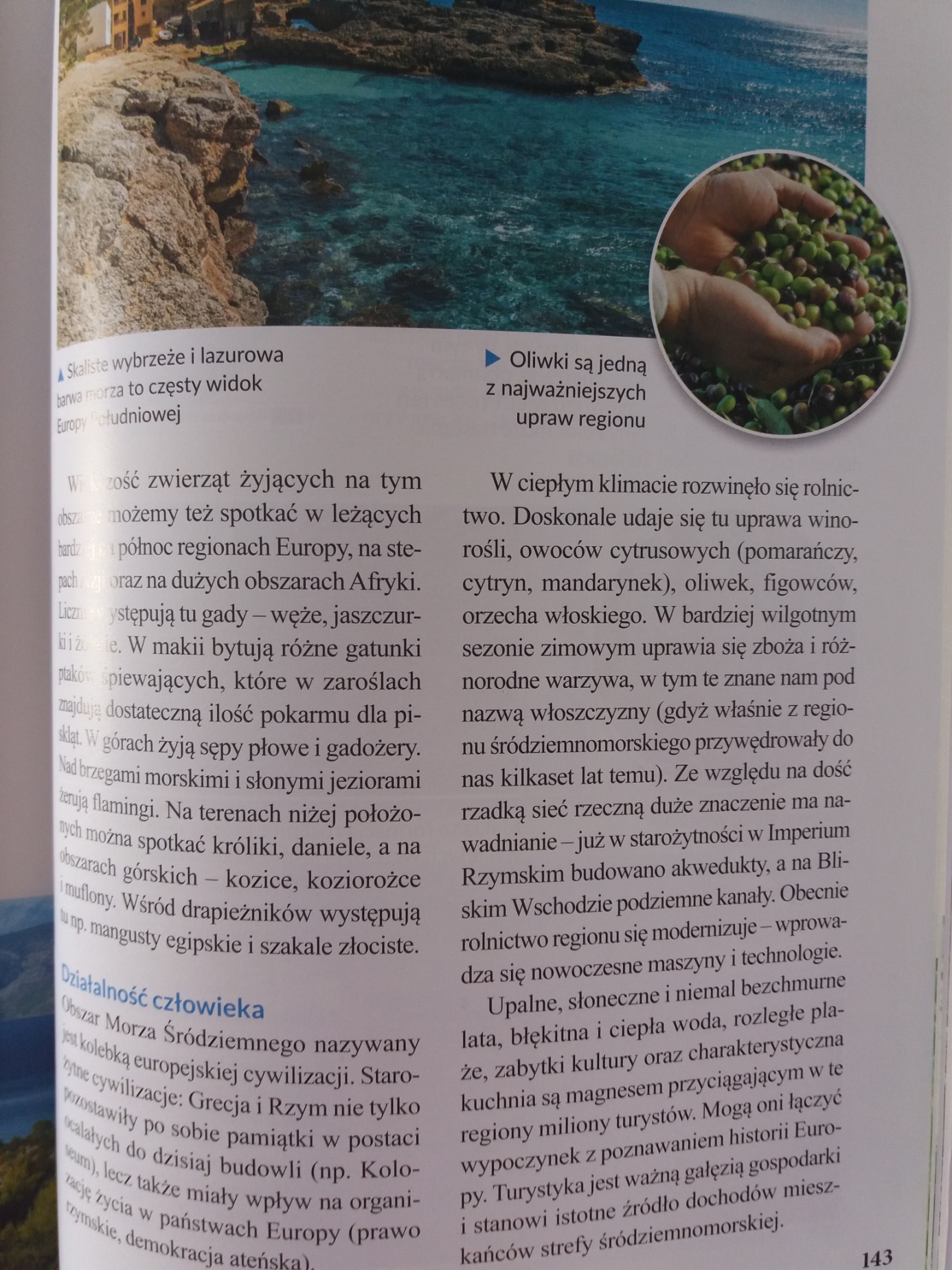 